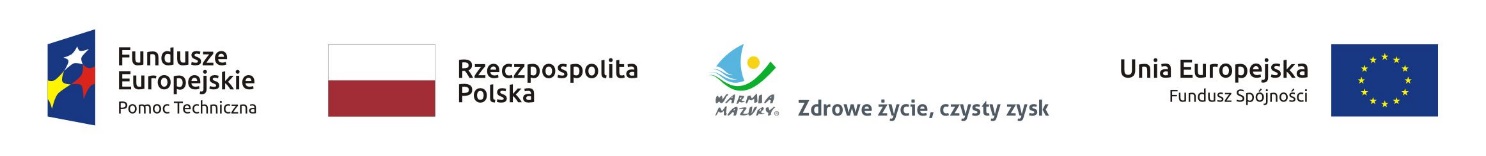 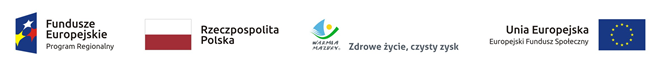 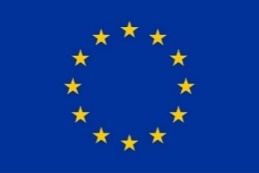 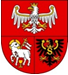 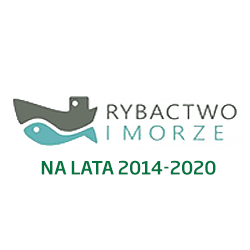 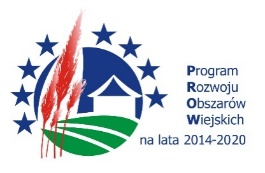   Unia Europejska„Europejski Fundusz Rolny na rzecz Rozwoju Obszarów Wiejskich: Europa inwestująca w obszary wiejskie”.Europejskie Fundusze Strukturalne i Inwestycyjne.
Projekt współfinansowany jest ze środków Unii Europejskiej w ramach Pomocy Technicznej Programu Rozwoju Obszarów Wiejskich na lata 2014-2020 oraz PO „Rybactwo i Morze“ na lata 2014-2020.
Instytucja Zarządzająca PROW 2014-2020 – Minister Rolnictwa i Rozwoju Wsi.Instytucja Zarządzająca Programem Operacyjnym „Rybactwo i Morze” – Minister Rolnictwa i Rozwoju Wsi.Załącznik nr 5SI-II.272.6.2022		FORMULARZ SZACUNKOWYSzacunkowa oferta cenowa na zakup laptopów:Wynagrodzenie określone w pkt. 1 zawiera wszystkie koszty związane z całkowitym wykonaniem przedmiotu zamówienia.Do oferty załączam:……………………………………………………………………………………………………………….………………………………						…………………………………(data i miejscowość)							     (podpis)NAZWA I ADRES WYKONAWCYADRES DO KORESPONDENCJINR TELEFONUNIP/REGONNUMER KRS (jeśli dotyczy):ADRES E-MAILOsoba upoważniona do podpisania oferty w imieniu Wykonawcy (imię i nazwisko)Lp.Rodzaj sprzętu komputerowego Cena jednostkowa (zł netto)Liczba sztukRazem zł  netto (Cena szacunkowa) Nazwa producenta i model proponowanego sprzętuSzacowany czas realizacji
(ilość dni)abcde = c x dfg1Laptop typ I ……..….zł netto11……………..zł netto 2Laptop typ II……..….zł netto2……………..zł netto3Laptop typ III……..….zł netto55……………..zł netto4Laptop typ IV……..….zł netto4……………..zł netto